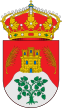 AYUNTAMIENTO DE LA PARRILLAAVISO DE  ITV MOVIL EL PROXIMO DÍA 13 DE DICIEMBRE DE 9:30 A 13:45 DE LA MAÑANA, HABRÁ UNA UNIDAD MÓVIL DE ITV EN EL LUGAR HABITUAL DE ESTAS LOCALIDAD (FRENTE A LAS PISCINAS) PARA MOTOS DE PEQUEÑA CILINDRADA Y VEHÍCULOS AGRÍCOLAS.